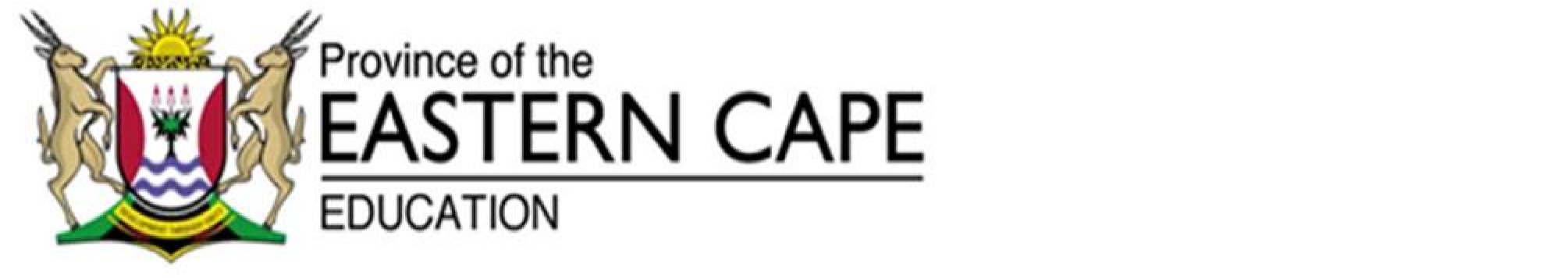 ISIGABA ESIPHAKATHI                                                2020ISIXHOSA ULWIMI LWASEKHAYAUHLOLO OLUSESIKWENI: IORALIIGAMA LOMFUNDI: ……………………………………………………………………….IGAMA LESIKOLO: …………………………………………………………………………UMHLA:                  ………………………………………………………………………….AMANQAKU: 20UMBUZO 1: ISICATSHULWA ESIPHULAPHULWAYO      UMBUZO 2:  INTETHO ELUNGISELELWEYO/ ENGALUNGISELELWANGAIMIYALELO : Lo ngumsebenzi wentetho yomlomo ekufuneka wenziwe ngumfundi ngamnye. Mibini imizekelo yemisebenzi ye-Orali enikiweyo apha ekufuneka kukhethwe kuyo, isicatshulwa esiphulaphulwayo, intetho elungiselelweyo kunye nentetho engalungiselelwangaQaphela: Mnye umsebenzi ekufuneka wenziwe ngumfundi ngoko ke utitshala uza kuniyalela ukuba nigxile kowuphi na umsebenzi. Umbuzo 1 : ISICATSHULWA ESIPHULAPHULWAYOUmyalelo : Phulaphula esi sicatshulwa usifundelwa ngutitshala / ngumzali emva kokuba nixoxile ngamagama antsingiselo zingacacanga wasiqonda kakuhle wandule ukuphendula imibuza elandelayo NGOMLOMO.Qaphela : Irubhriki yokumakisha isicatshulwa esiphulaphulwayo ikhona ngezantsi.  Kwisithili sakuKomani kwilokishana yaseMziyoni, wayehlala apho uZipho efunda ibanga lesihlanu kwisikolo iKhaphani S.P.S. Kwakulungiselelwa ukuvulwa kwezikolo emva kwekhefu elide leCOVID 19. UZipho wayengonwabanga kukubuyela esikolweni njengoko ayephezulu amanani okufa awayepapashwa koomabona-kude. Wayengaqinisekanga ukuba uzakuphinda ababone bonke na abahlobo bakhe kuba kwakukho abahlala kwiindawo ezikude njengaseZibeleni.Wangena emasangweni esikolo, wenziwa lonke uhlolo de waya kungena kwigumbi lakhe lokufundela. Akazange ababone abahlobo bakhe kuba amagumbi abo okufundela ayenziwe amaninzi. Bona bafundi babesasaziwe kuba igumbi lilinye lalinabafundi abanga – 20 kuphela.  Intliziyo yakhe yathatha ibeka de kwafika ixesha lekhefu lokuqala baya kutya. Ubabonile abaninzi abahlobo  ngaphandle koyena mhlobo osenyongweni uBabalwa. Ubuze ngomdla kwabanye abahlobo bakhe ukuba banolwazi lokuba engavulanga kusini na. Wothuke waphantse ukufa xa exelelwa ukuba uye wosuleleka yile ntsholongwane, akasinda, yena nabazali bakhe.Woyika ngakumbi, sabangathi asisaphumi isikolo. Endleleni wayelilolo, ingqondo ithatha ibeka. Zabuya zithontelana iingcinga zamaxesha amnandi ebebewachitha kunye. Wacinga ngemini ababeye kunye epakini beyokubona izalwanyana. Indlela ababonwabe ngayo babuya bedinwe balala yoyi. Iyodwa yona laa mini babesiwe ngutata kaBabalwa elwandle eMonti baqubha echibini elilungiselelwe abantwana kwamnandi kwayiloo nto besitya ooni nooni. Uzibone sele eza kungena kowabo. Wayengazi ukuba uza kufika alubeke kanjani na olu daba kubazali bakhe. Ufike wazijula kumama wakhe wasitsho esofelweyo. Wambuza umama wakhe ukuba ukhathazwe yintoni. Waluphalaza olo daba olwatsho wonke umntu wanxunguphala kuba wayesaziwa uBabalwa kwelo khaya.Kwaba buhlungu kakhulu kuZipho kuba ecinga ukuba kanene akasayi kuphinda ambone uBabalwa umhlobo wakhe. Bazama ukumthuthuzela abazali bakhe de wabuxola. Wathatha ithuba uZipho ukuphinda abuyele esikolweni kuba wayechatshazelwe yile ntsholongwane ngokwasemoyeni nasengqondweni.Emva kokuphulaphula isicatshulwa osifundelweyo, phendula le mibuzo ilandelayo:1.UZipho wayehlala phi, efunda phi?                                                       (2)2. Xela igama lomhlobo wakhe osenyongweni.                                       (1)3. Chaze ukuba umhlobo osenyongweni ngonjani ?                                (2)4. Cacisa ukuba kuthetha ukuthini “Ukuba lilolo                                       (2)                                                         “wasitsho esofelweyo “                     (2)                                                                “ingqondo ithatha ibeka”                    (2)5. Zindaba ezithini ezafunyanwa nguZipho ezamtsho wanxunguphala?  (1)6. Ingaba uyangqina ukuba uZipho noBabalwa yayingabahlobo bokwenene? Xhasa       impendulo yakho ngokucaphula ebalini                                              (3)7. Ingaba luthini olwakho uvakalelo ngokubuyela esikolweni?                (2) 8. Ukuba ubunguZipho ubuya kuzamkela njani wena iindaba ezinje?    (3)    9. Luthini olwakho uvakalelo ngulo bhubhane ? Xoxa                             (5)IRUBRIKI YOKUMAKISHA Ukuphulaphula Isicatshulwa Igama …………………………………Ibanga………………          Umhla…………………    Isihloko……………………………………………………………………Intsayino katitshala    ---------------------           umhla  ---------------------OKANYE Umbuzo  2 :    INTETHO ELUNGISELELWEYO / ENGALUNGISELELWANGA    Umyalelo : Mfundi wenzelwe umzekelo wentetho ngezantsi, inqununu ithetha nabazali nabantwana bebanga lesi -7. Funda indlela eyenziwa ngayo intetho.  OKULINDELEKILEYO ; Intetho elungiselelweyoYenza eyakho intetho oyilungisileyo oza kuyinikezela apho uthetha nabantwana beklasi yakho ubafundisa ngendlela yokuziphatha esikolweni ngeli xesha  lecocid -19. Intetho engalungiselelwanga Kule intetho umfundi uza kunikwa isihloko aza kuthetha ngaso ngequbuliso nangona ezakube ekulindele oko. Kulindeleke ukuba athathe nje imizuzu emithathu ukuzilungiselela abe sele enika intetho yakhe ngeso sihloko asinikiweyo.                  INQUNUNU YESIKOLO IZIBELENI ITHETHA NABAZALI BABANTWANA BEBANGA -7“Mandinibulise nonke bazali ngalo mhla ukhethekileyo, iinkosi ezikhoyo, izibonda kunye nekomiti yesikolo sethu. Namhlanje ndize kunichazela ngenkqubo eza kulandelwa njengoko sisazi sonke ukuba abantwana babuyela esikolweni ngoMvulo. Zifikile zonke izikhuseli, sacocwa nesikolo ngendlela efanelekileyo.Ndinibizela ukuzonicacisela ngemiqathango eza kuthi ilandelwe ngabafundi neetitshala zesikolo ukuthobela umthetho weCOVID -19, nokunqanda ukosuleleka. Wonke umntwana kunyanzelekile anxibe isicheme  selaphu lomqhaphu. Esangweni uza kutshizwa ngesibulali zintsholongwane ajongwe nezinga lobushushu. Wonke umntwana onezinga eligqithileyo kwelo benilichazelwe akayi kungena  ngaphakathi esikolweni, uzakuthunyelwa kubalolongi bajonge impilo yakhe. Umntwana uza kuboniswa umgca aza kuma kuwo ukugcina umgama phakathi komnye  aye kungeniswa kwigumbi lakhe. Inani lamagumbi abo okufundela landisiwe ngoku kuba  silungiselela umgama oqingqiweyo phakathi komfundi nomnye. Yonke imiyalelo ye COVID -19 izakulandelwa.    ENKOSI     “         IRUBRIKI YENTETHO ELUNGISELELWEYOIGAMA LESIKOLO : 						IBANGA:IGAMA LOMFUNDI :						UMHLA:ISIHLOKO:…………………………………………………………………………Amagqabantshintshi : …………………………………………………………………………………………………………………………………………………………………......................................................................................................................................................... Intsayino katitshala: ………………………                  Umhla :…………………………………IBANGA LESI- 5    UMSEBENZI - 7IingongomaInqaku ElimisiweyoInqaku LomfundiUkuzola okubonakalisa ukuphulaphula2Ukubuza nokuthatha inxaxheba ekucaciseni iintsingiselo zamagama3Iimpendulo zemibuzo kwinto ebifundwa9Ukunxulumanisa okufundiweyo nemeko yezentlalo3Uyakwazi ukunika izimvo zakhe3 Amanqaku ewonke20OKUHLOLWAYOAMANQAKU EWONKEINQAKU LOMFUNDI 1.Ukucacisa isihloko, nokucwangcisa ngokwentshayelelo, isiqu nesiphelo.52. Ukusetyenziswa kolwimi nokuthetha ngokutyibilika 43. Umxholo64. Uphando ngesihloko35. Ukuzithemba 2Ewonke 20